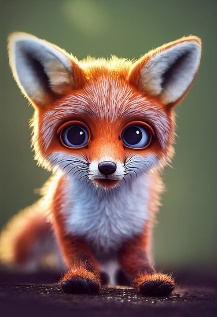 2. B	 TÝDENNÍ PLÁN	27. týden	(27. 2. – 3. 3. 2023)                   28. 2. divadlo Spejbla a HurvínkaPŘEDMĚTCO BUDEME UČIT?JAK SE MI DAŘÍ?JAK ZPRACOVÁVÁME V PŘÍPADĚ NEMOCI?ČESKÝ JAZYKPS str. 48, 50PS 2 str. 4Znám tvrdé a měkké souhlásky, napíši po nich správné i,í/y,ý.Dokáži ve slově graficky vyznačit hlásky.Seznámím se psaním souhlásek uprostřed a na konci slov.ČESKÝ JAZYKučebnice str. 62 - 63Znám tvrdé a měkké souhlásky, napíši po nich správné i,í/y,ý.Dokáži ve slově graficky vyznačit hlásky.Seznámím se psaním souhlásek uprostřed a na konci slov.Test – Stavba slova, psaní u/ú/ů, i/y po tvrdých a měkkých souhláskáchpísemně 63/3, 5, 6ČTENÍ,       PSANÍčítanka str. 90 - 92Dokážu číst se správnou intonací a hlasitostí.Odpovím na otázky k textu.Do 1. 3. naučit zadanou báseň.ČTENÍ,       PSANÍPísanka 2. díl str. 5 - 6Napíši správně abecedu tiskacím a psacím písmem.Opíšu a přepíšu správně věty.MATEMATIKAPS 2. díl str. 17Sčítám a odčítám do 100.Pracuji v různých prostředích, hledám více možností a nevzdávám se. Umím zpaměti násobit a dělit 2, 3, 4, 5. Řeším slovní úlohy.Test – násobilka 2,3,4, sčítání a odčítání do 100, slovní úlohy, hadi, násobilkové čtverce, sčítací trojúhelníkyKontrola dlouhodobého úkolu - měření   PRVOUKA         PS str. 46 - 47Přišlo jaroRozeznám typické znaky jarní přírodyVyjádřím pozorované skutečnosti slovem a kresbou